Veranstaltungen im Mai 2019weitere Information unter www.kiel-sailing-city.de 09.05.2019			Saisonbeginn Camp 24/7Beim bundesweit einmaligen Segelprojekt Camp 24/7 kommen Groß und Klein voll auf ihre Kosten. Am 09. Mai startet das Camp in die 17. Saison und bringt viele sportliche Highlights an die Kieler Förde. Gäste und Einheimische können spielerisch und ohne Vorkenntnisse an vielen Segelkursen und -törns teilnehmen. Das Open Camp an den Wochenenden ermöglicht ein spontanes Segelvergnügen ohne Voranmeldung.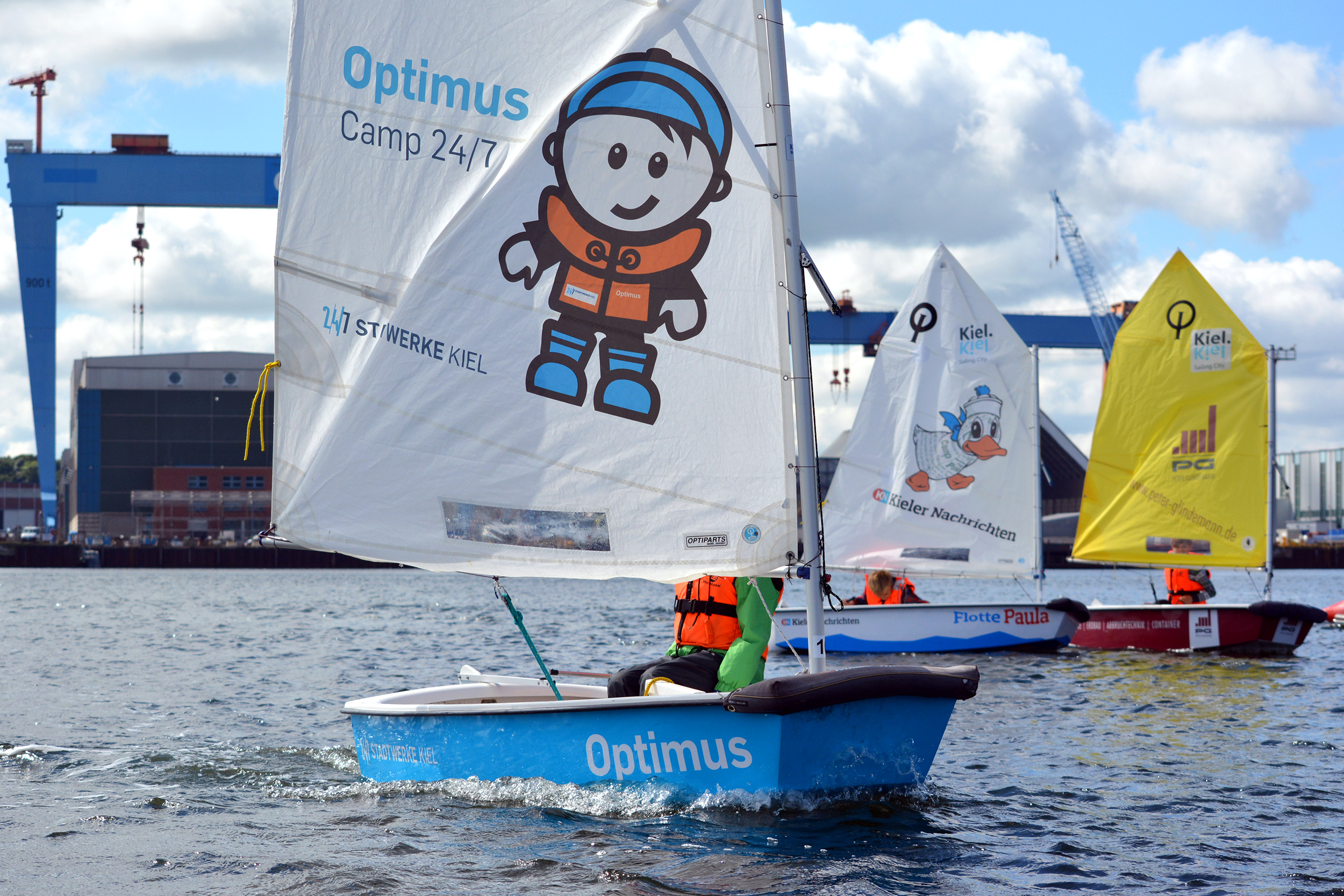 Weitere Informationen unter: https://www.camp24-7.de 11.05.2019			Geführte Kieler Tatort RadtourDie Kieler Krimifolgen des Fernseh-Klassikers Tatort stehen seit vielen Jahren für maritime Krimispannung auf höchstem Niveau. Entdecken Sie die bekannten Schauplätze in Kiel und erfahren spannende Hintergründe zu den Tatort-Folgen mit Hauptkommissar Klaus Borowski, alias Axel Milberg. Tickets sind in der Tourist-Information Kiel für 24,50,- € pro Person erhältlich. 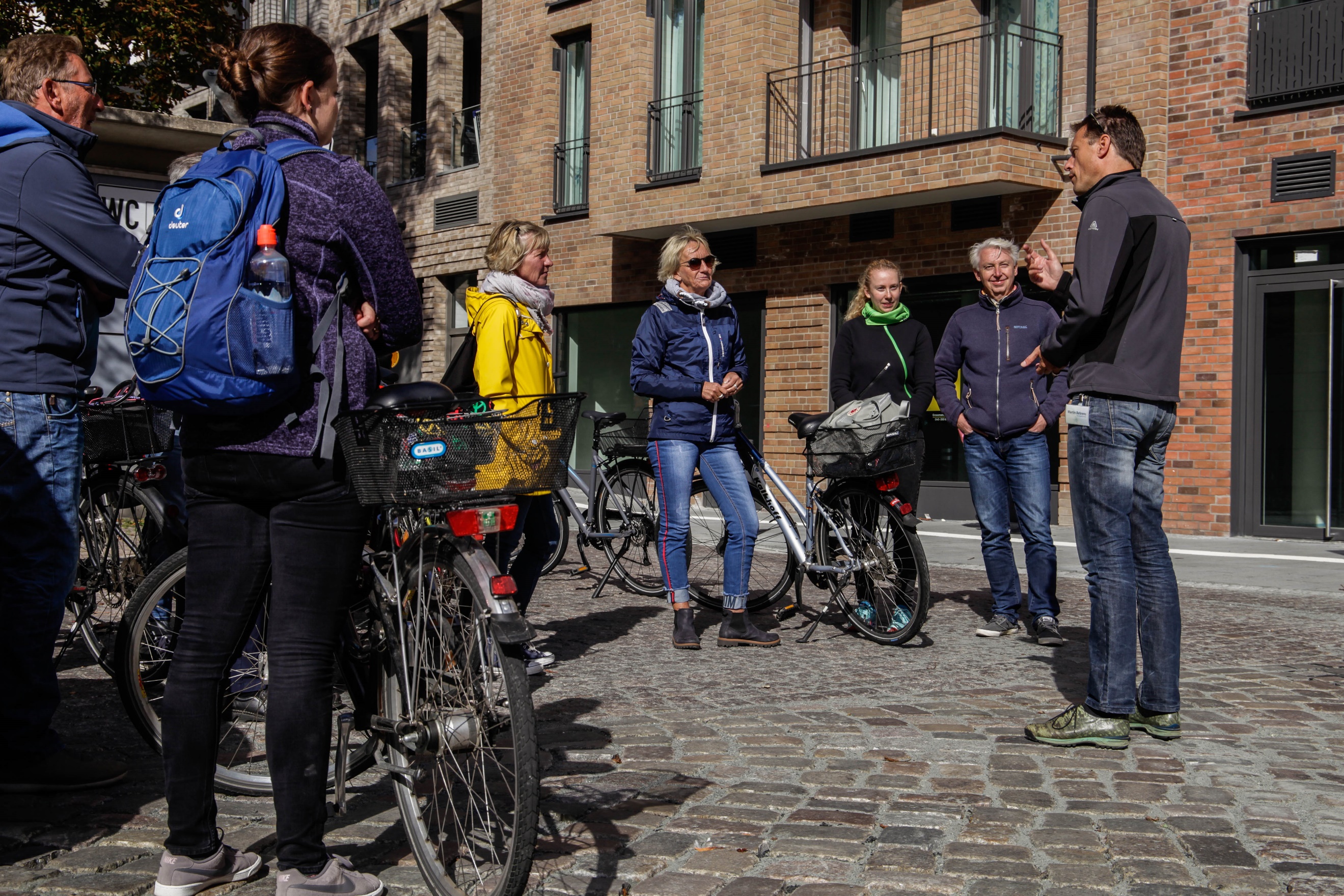 Ort: Tourist-Information Kiel, 12 UhrDauer: ca. 5,5 Stunden11.05.2019			MSC Schiffsbesichtigung in KielBei einer Besichtigung an Bord der MSC Meraviglia können Landratten für ein paar Stunden in die Welt der Kreuzfahrt eintauchen und das mediterran-elegante MSC-Ambiente genießen ohne gleich in See zu stechen. Gäste erhalten exklusive Einblicke in die öffentlichen Bereiche des Kreuzfahrtschiffs und freuen sich auf ein Mittagessen im Bordrestaurant. 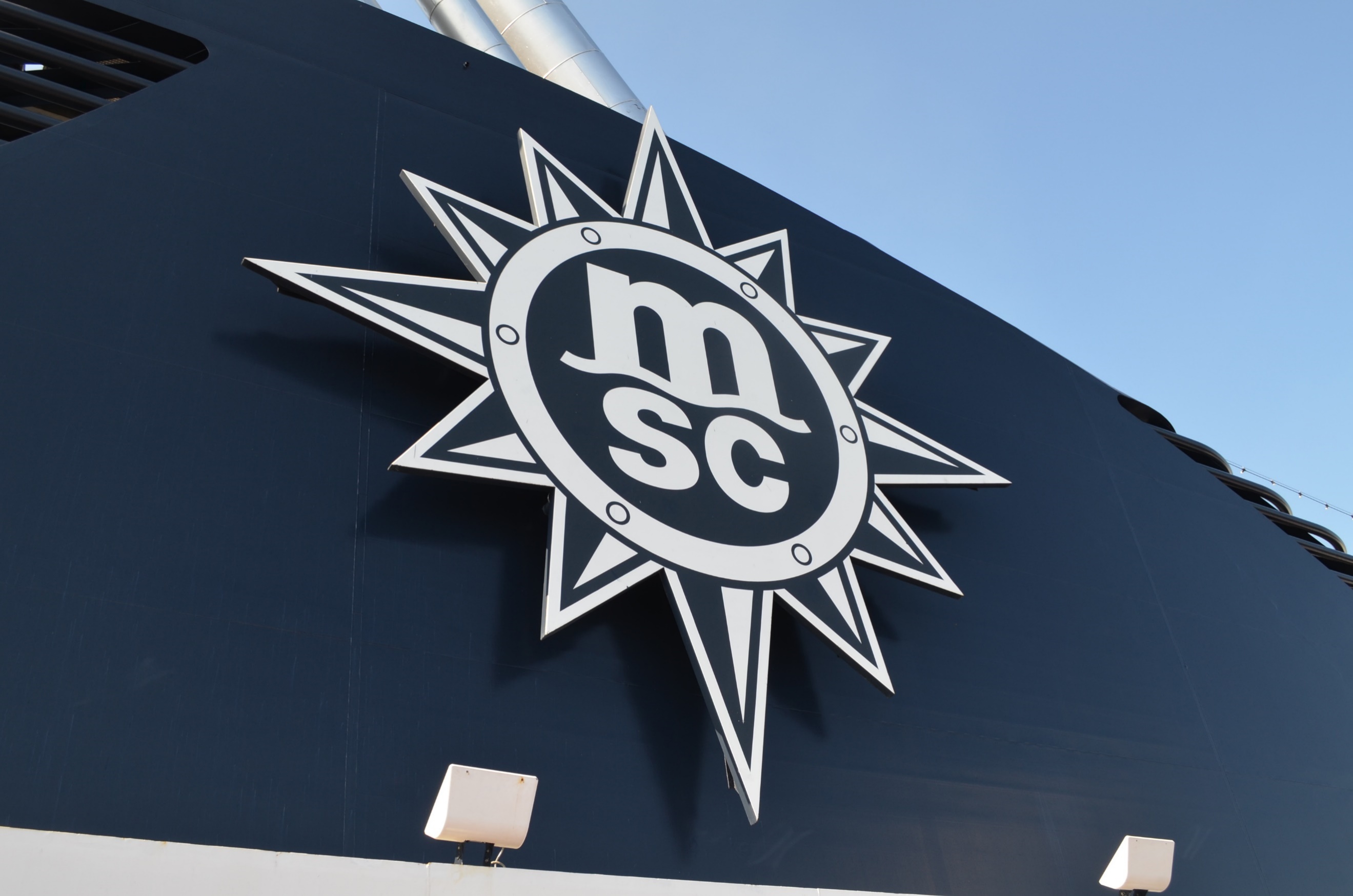 Dauer: ca. 4 StundenTickets: 49,- € pro Person in der Tourist-Information Kiel12.05.2019			AIDA Schiffsbesichtigung mit MittagessenIn Kiel ist es möglich: Die AIDAcara kennenlernen und sich von der farbenfrohen Atmosphäre mitreißen und inspirieren lassen – Urlaubsfeeling inklusive. Während der 3-stündigen Erkundungstour erhalten die Besucher Einblicke in den Bordalltag und lassen sich anschließend von einem Mittagsbuffet verwöhnen. 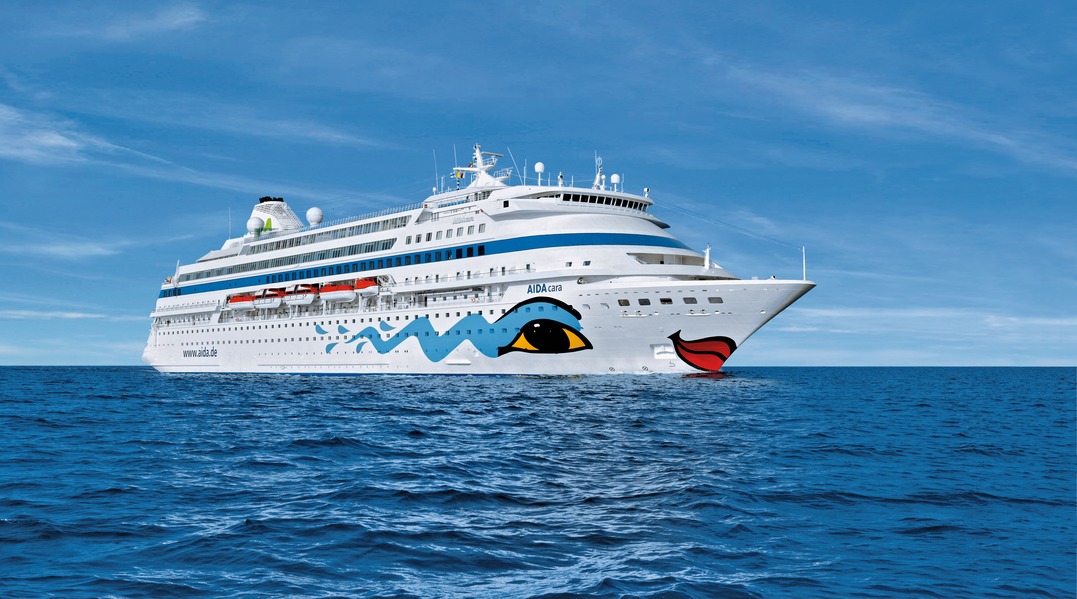 Dauer: ca. 4 StundenTickets: 49,- € pro Person in der Tourist-Information Kiel17.05.2019 			Revolution in KielBei der Stadtfürhung erleben die Besucher die Geschichte der Landeshauptstadt und besuchen ihre historischen Schauplätze. Der Rundgang „Revolution in Kiel“ ruft die Geschehnisse vom Matrosenaufstand vor über 100 Jahren ins Gedächtnis und lässt die Kieler Vergangenheit aufleben. Tickets sind in der Tourist-Information Kiel für 12€ pro Person erhältlich. 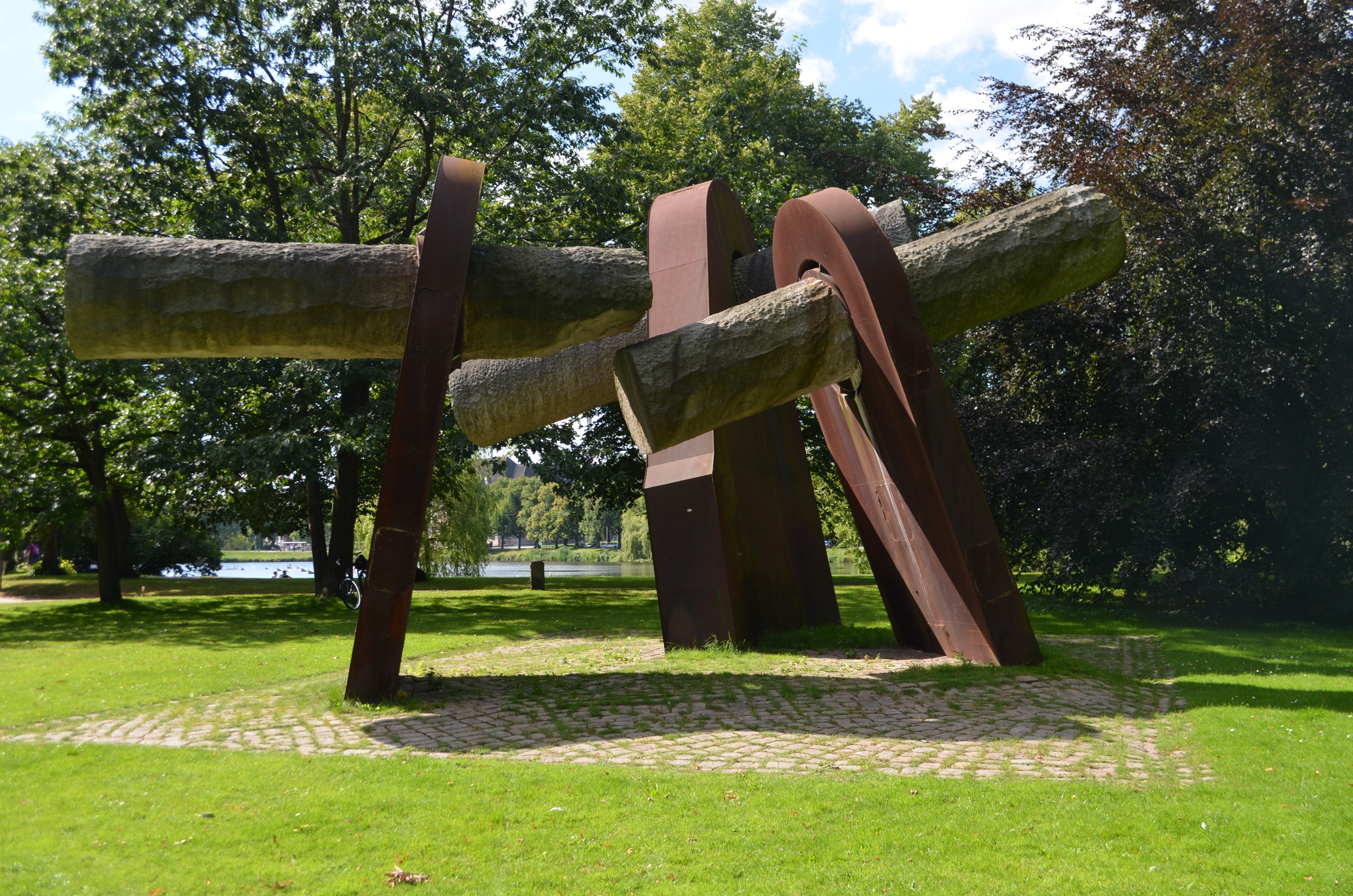 Ort: Rathaus, Infosteele
Hinweis: Die Teilnehmerzahl ist auf 25 Personen begrenzt, eine Vorbuchung wird empfohlen18.05.2019			Innenstadt im Wandel Die Kieler Innenstadt verändert sich täglich durch Großbaustellen und weitere Projekte. Doch welche Ideen stecken eigentlich dahinter? Die Stadtführung bietet den Teilnehmern Einblicke in einzelne Bauprojekte und die Leitlinien der Innenstadtentwicklung. Tickets sind in der Tourist-Information Kiel für 3€ pro Person erhältlich. 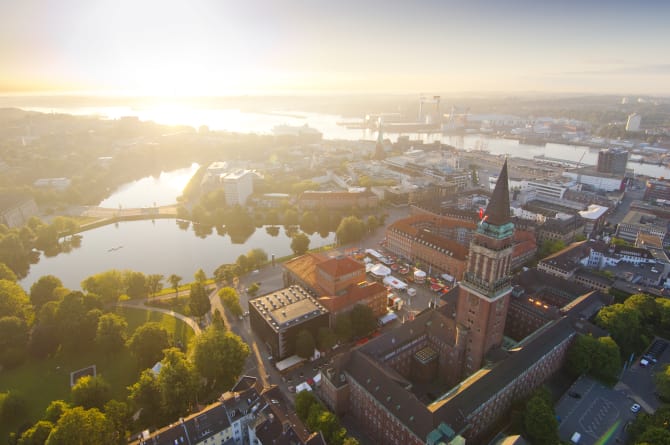 Ort: 	Rathaus, WaisenhofstraßeHinweis:	Die Teilnehmerzahl ist auf 25 Personen begrenzt, 	Vorbuchung wird empfohlen20.05.2019			Family Day bei AIDA SchiffsbesichtigungenEinfach mal sicher im Kieler Hafen mit der ganzen Familie an Bord der AIDAluna gehen und einen Familienausflug der besonderen Art erleben ohne Abzulegen: Große und kleine Entdecker besichtigen die familienfreundlichen Bereiche des Schiffes und erleben die spannenden Angebote inklusive eines Mittagessens im Buffetrestaurant.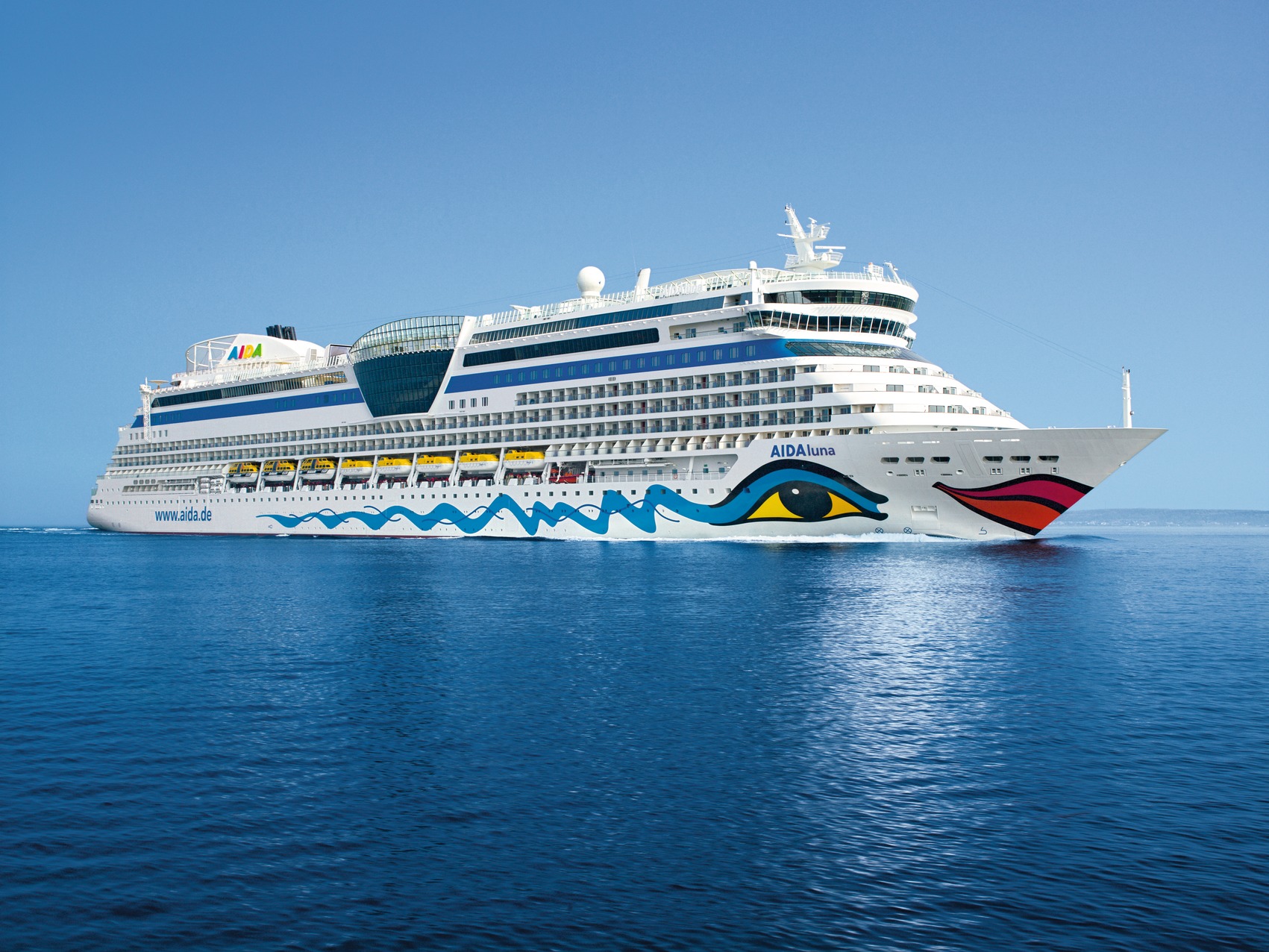 Dauer: ca. 4,5 StundenTickets: 49,- € pro Person in der Tourist-Information Kiel